University of Reading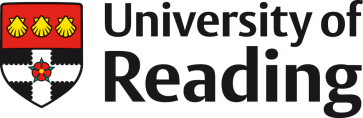 Portable Appliance Testing Scheduling Form		Version 2.0 All Schools/Functions should complete part 1 and 2 of this form. Part 3 of the form is required for venues and higher hazard or specialised areas identified in part 2.PART 1PART 1School/Function name:School/Function name:School/Function PAT organiser name, email, telephone, address:School/Function PAT organiser name, email, telephone, address:Preferred start date:Date of last testing:Estimated number of items for testing:Estimated number of items for testing:Permission to exceed the estimated number of items: Permission to exceed the estimated number of items: Which Campus? Delete as appropriate. Whiteknights, London Road, Greenlands, Sonning Farm, Hall Farm, TVSP, another location:Which Campus? Delete as appropriate. Whiteknights, London Road, Greenlands, Sonning Farm, Hall Farm, TVSP, another location:Building number(s) / name(s), room series. If a whole building is to be tested, just the building number and name please. Eg. W001, Edith Morley, G01-G02 suite for Student Services. 12345Other(s).Building number(s) / name(s), room series. If a whole building is to be tested, just the building number and name please. Eg. W001, Edith Morley, G01-G02 suite for Student Services. 12345Other(s).Access times: If different for individual buildings or specific areas of buildings, please list these requirements below.12345Other(s).Access times: If different for individual buildings or specific areas of buildings, please list these requirements below.12345Other(s).Keys/access cards are arranged by, contact name, email, telephone:Keys/access cards are arranged by, contact name, email, telephone:Is security clearance or additional ID required? If so what type?Is security clearance or additional ID required? If so what type?Parking permit are arranged by, contact name, email, telephone:Which car park to use?Parking permit are arranged by, contact name, email, telephone:Which car park to use?Who should receive the daily log of failed items if different to the person organising the PAT works? Contact name, email, telephone:Who should receive the daily log of failed items if different to the person organising the PAT works? Contact name, email, telephone:Local contact for health and safety questions during the arranged site visits, contact name, email, telephone:Local contact for health and safety questions during the arranged site visits, contact name, email, telephone:PART 2 – Types of FacilityPART 2 – Types of FacilityTypes of facilities. Delete as appropriate.Low hazard areas: office type areas/common rooms/kitchenette/reception/similar, teaching classrooms or study spaces, libraries.Higher hazard areas: Labs, workshops, studios, theatres, greenhouses, IT sever rooms, stores, other.Specialised areas: catering kitchens, bar/café/restaurant/dining, stores, hotels, conference areas, museums, gym/sporting facility, place of worship, rental property, other accommodation, farm buildings.Other specialised areas.Types of facilities. Delete as appropriate.Low hazard areas: office type areas/common rooms/kitchenette/reception/similar, teaching classrooms or study spaces, libraries.Higher hazard areas: Labs, workshops, studios, theatres, greenhouses, IT sever rooms, stores, other.Specialised areas: catering kitchens, bar/café/restaurant/dining, stores, hotels, conference areas, museums, gym/sporting facility, place of worship, rental property, other accommodation, farm buildings.Other specialised areas.PART 3 – For venues, higher hazard, and specialised areas ONLYPART 3 – For venues, higher hazard, and specialised areas ONLYDo any of the higher hazard or specialised areas identified in part 2 have access controls in place?If yes, what arrangements will be needed for access? Eg. 1x MRI facility is highly restricted access and requires a PTW and additional screening checks. Eg. 15x Labs at limited access and require a PTW or local induction.12345Other(s).Do any of the higher hazard or specialised areas identified in part 2 have access controls in place?If yes, what arrangements will be needed for access? Eg. 1x MRI facility is highly restricted access and requires a PTW and additional screening checks. Eg. 15x Labs at limited access and require a PTW or local induction.12345Other(s).What PPE is required to work in areas covered by the testing program?Eg. When in labs, the use of lab coat, eye protection and disposable gloves as required by the PTW or local induction. 12345Other(s).What PPE is required to work in areas covered by the testing program?Eg. When in labs, the use of lab coat, eye protection and disposable gloves as required by the PTW or local induction. 12345Other(s).Permits to work are arranged by, contact name, email, telephone:123345Other(s).Permits to work are arranged by, contact name, email, telephone:123345Other(s).Will working at height or other specialised arrangements be required?Eg. A ladder is required for testing overhead lighting installations in greenhouses.123Other(s).Will working at height or other specialised arrangements be required?Eg. A ladder is required for testing overhead lighting installations in greenhouses.123Other(s).